DOCUMENT 1	CE								NIVEAU B1Read the document and react (type of document? Title? Date? Country?)______________________________________________________________________________________________________________________________________________________________________________________________Concentrate on the introduction and speak about the country. = use interdictions______________________________________________________________________________________________________________________________________________________________________________________________Introduce the main character (name? job? Nationality? Family life? ) = use obligation and possibility______________________________________________________________________________________________________________________________________________________________________________________________Explain the title and the vision of women in this country.______________________________________________________________________________________________________________________________________________________________________________________________***********************************************************************************************Read the document and react (type of document? Title? Date? Country?)The document is a press article entitled”threatened by death…”, written by Yalda Hakim on 29th April 2016 in Kabul for BBC newsConcentrate on the introduction and speak about the country. = use interdictionsIn Afghasnistan in the 1990s, people were not allowed to watch TV. They were not allowed to play or listen to music. They were forbidden to go to the theatre = any culture was bannedIntroduce the main character (name? job? Nationality? Family life? ) = use obligation and possibilityHer name is Shakila Ebrahimkhil. She is a journalist on Tolo ( a TV channel in Afghanistan) She had to get married very young and she had to raise her children alone. But she could become a journalist and work after the Taliban yearsExplain the title and the vision of woman in this country.But she is threatened to death = militants want to kill her because she speaks about the condition of women in Afghanistan. She wants to defend women. For the militants, women still mustn’t work and they are forbidden to give their opinion.***********************************************************************************************Threatened with death for working on TVBy Yalda Hakim BBC News, Kabul29 April 2016When the Taliban seized power in Afghanistan in the 1990s they were quick to ban television, along with music and theatre. The post-Taliban era has seen an explosion of activity in the media, but TV personalities have become targets for militants. Here one woman employed by the country's most-watched TV station, Tolo, describes doing her job under the threat of death.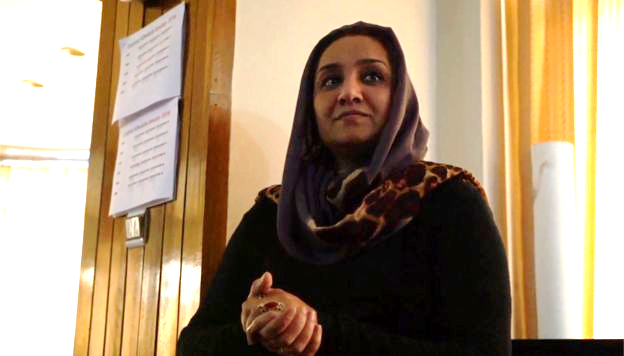 Shakila Ebrahimkhil's own life bears some resemblance to the stories she reports on every night. She was married off as a teenager, during the Taliban years, and when her husband suddenly died she was forced to look after her elderly parents and three young children alone.Later, after the US-led invasion in 2001, she managed to get an education and eventually started work as a journalist.She spoke about the suffering of women in Afghanistan and her articles have brought her death threats from militants.Threatened with death for working on TVBy Yalda Hakim BBC News, Kabul29 April 2016When the Taliban seized power in Afghanistan in the 1990s they were quick to ban television, along with music and theatre. The post-Taliban era has seen an explosion of activity in the media, but TV personalities have become targets for militants. Here one woman employed by the country's most-watched TV station, Tolo, describes doing her job under the threat of death.Shakila Ebrahimkhil's own life bears some resemblance to the stories she reports on every night. She was married off as a teenager, during the Taliban years, and when her husband suddenly died she was forced to look after her elderly parents and three young children alone.Later, after the US-led invasion in 2001, she managed to get an education and eventually started work as a journalist.She spoke about the suffering of women in Afghanistan and her articles have brought her death threats from militants.